技术服务报告相关信息公示根据国家卫生健康委令〔2021〕第4号《职业卫生技术服务机构管理办法》，现将技术服务报告相关信息公示如下：1.基本情况报告编号：DLJC-2023-JC017用人单位名称：天津电力机车有限公司地址：天津市滨海新区临港经济区渤海26路2778号联系人：杨青技术服务项目组人员名单：葛明庆、朱鸿章、周思成、肖庆晗、张睿、战雨奇、程显峰、廖帅、张晓曦、吴飞、匡晓玫3.专业技术人员、陪同人及时间：4.证明材料（影像资料）：                                                     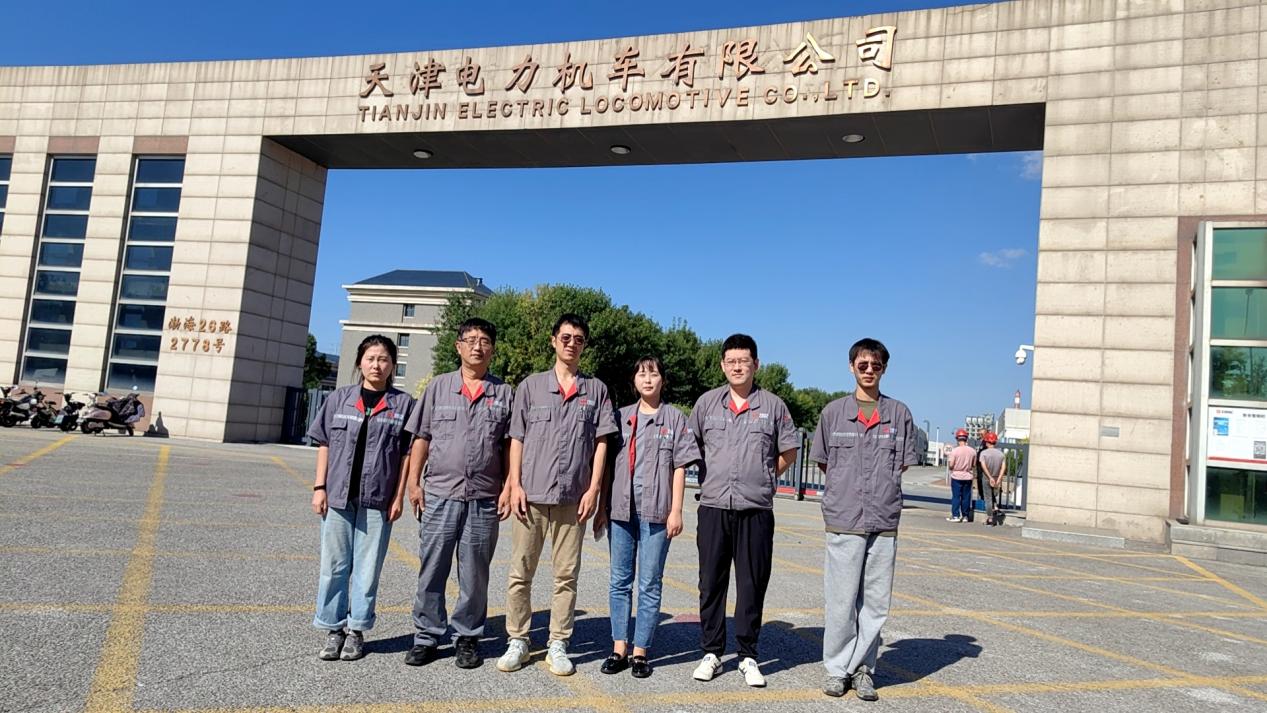 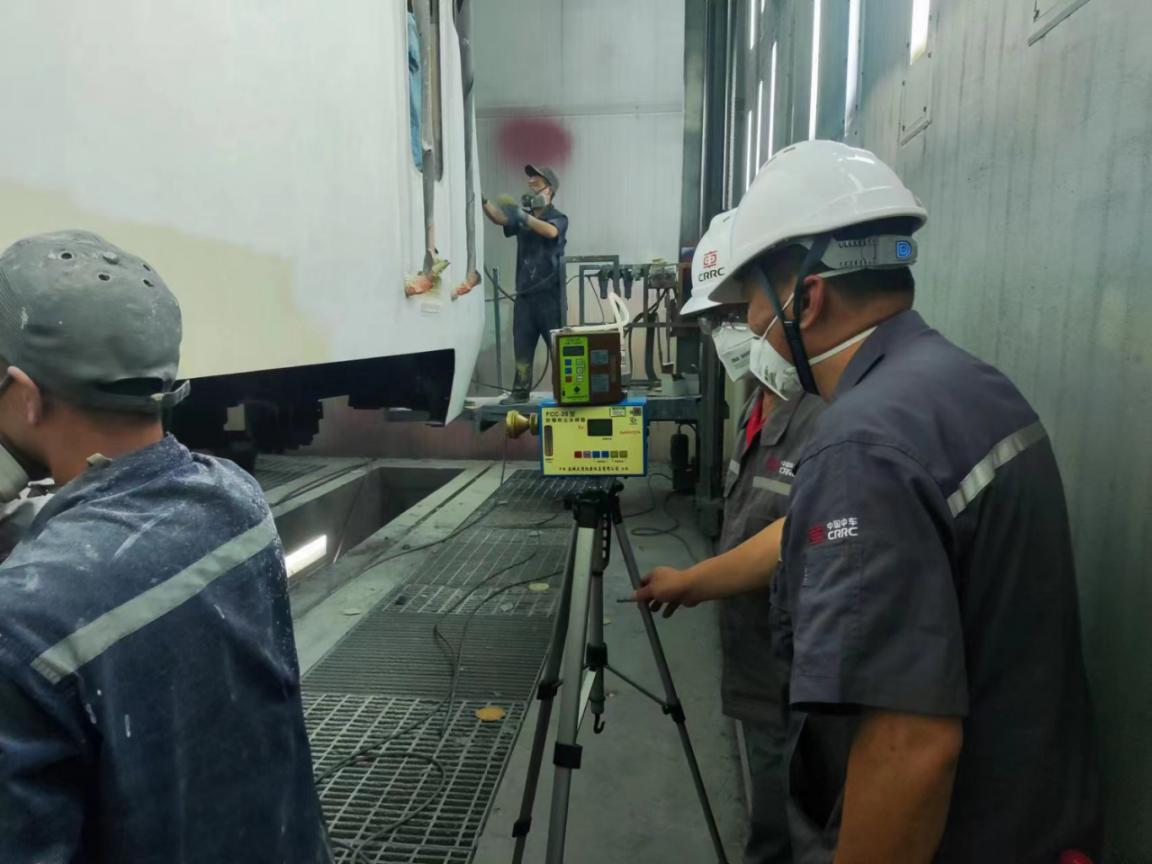 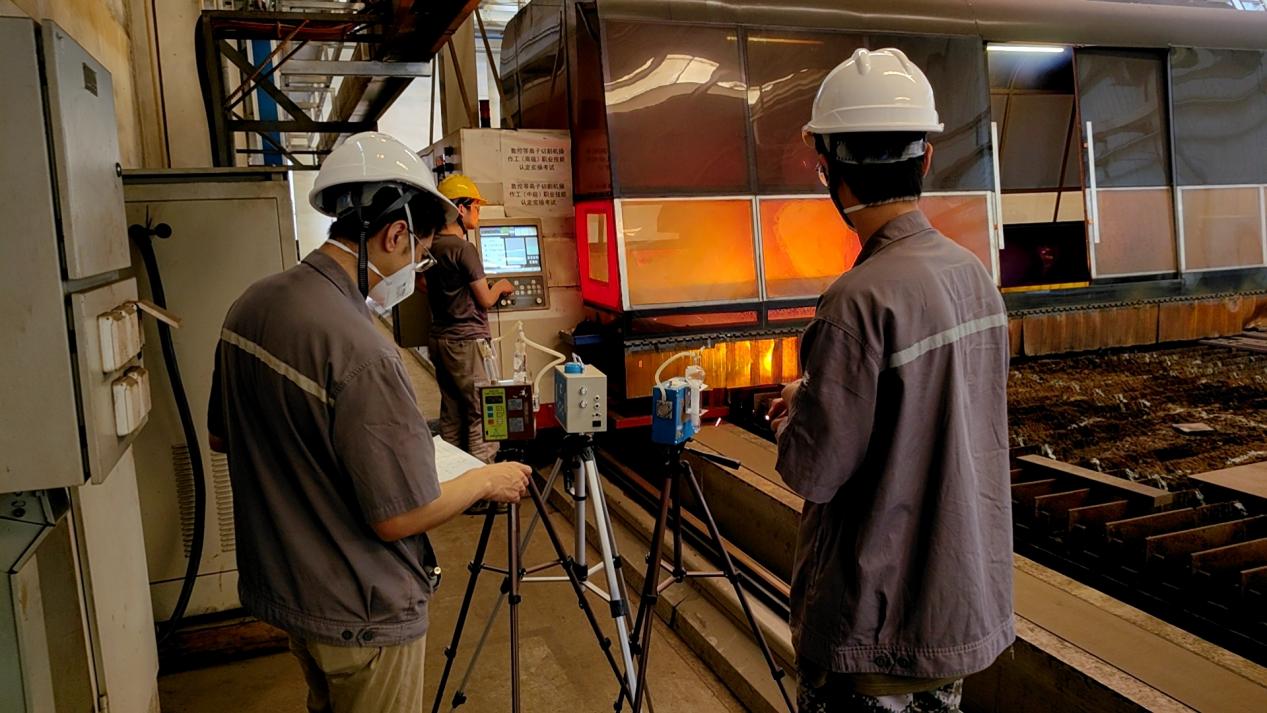 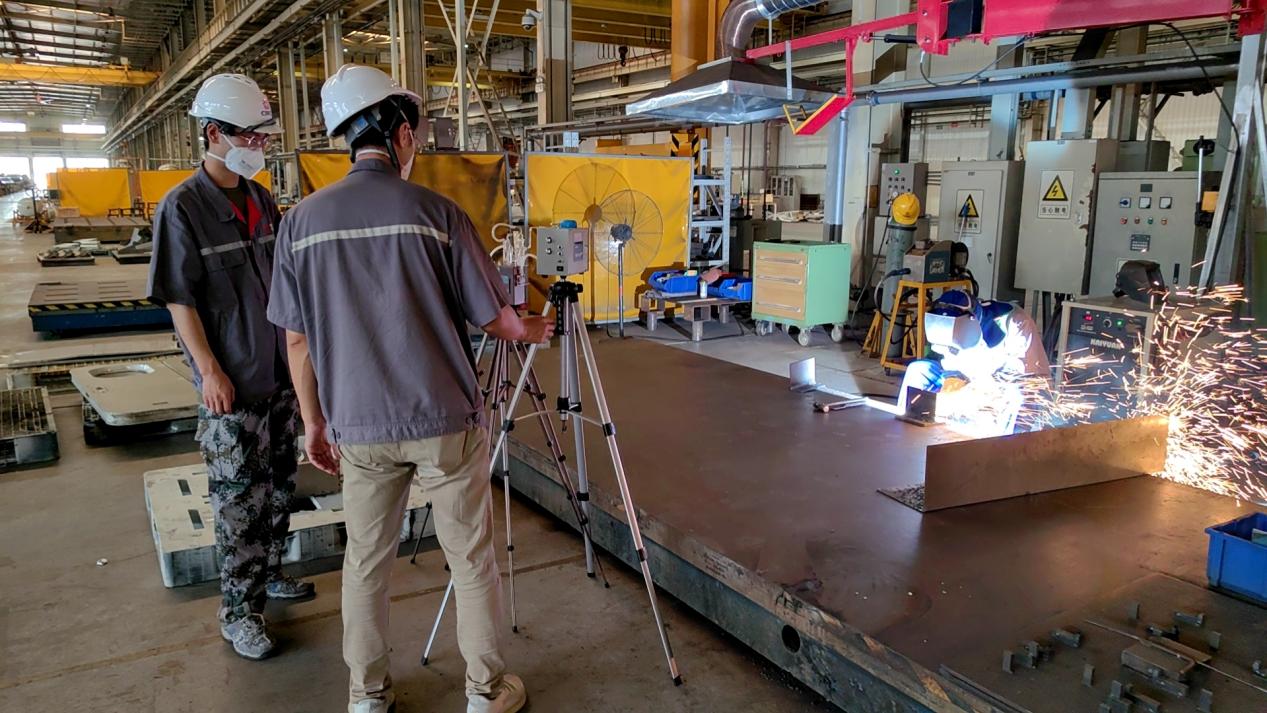 名称专业技术人员用人单位陪同人时间现场调查朱鸿章、葛明庆杨青2023.9.22现场采样葛明庆、朱鸿章、周思成、肖庆晗、张睿、战雨奇、程显峰、廖帅杨青2023.9.25-26现场检测葛明庆、朱鸿章、周思成、肖庆晗、张睿、战雨奇、程显峰、廖帅杨青2023.9.25-26出具报告时间--2023.10.26